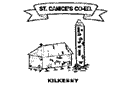 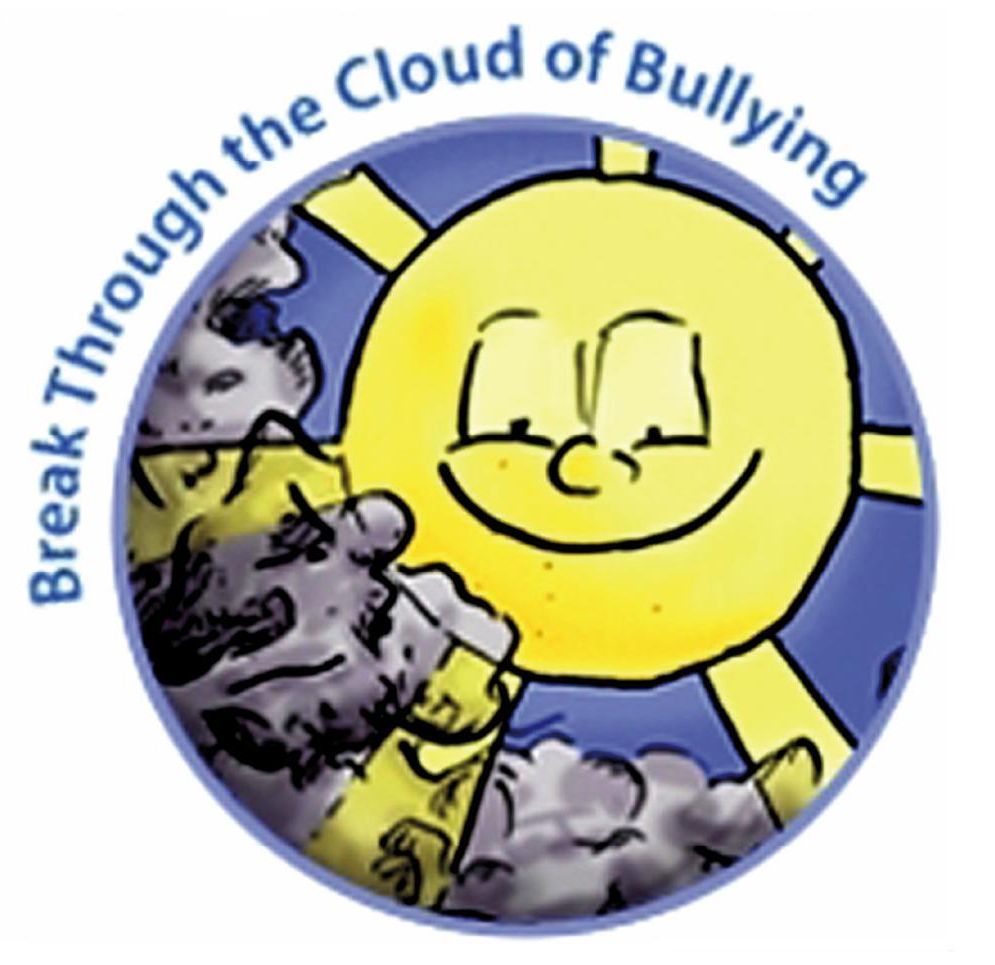 Anti-bullying Survey  - Senior InfantsClass Survey to be completed in circle time formatWhat makes you happy in the yard?What can make you feel sad in the yard?Is our classroom a happy place?What kind of things make our classroom happy?What would we do if something happened that made us feel sad?Who can we tell in school if someone/something makes us sad?